Azonosító jel:KÉMIAEMELT SZINTŰ ÍRÁSBELI VIZSGA2016. május 13. 8:00Az írásbeli vizsga időtartama: 240 percEMBERI ERŐFORRÁSOK MINISZTÉRIUMAFontos tudnivalókA feladatok megoldására 240 perc fordítható, az idő leteltével a munkát be kell fejeznie.A feladatok megoldási sorrendje tetszőleges.A feladatok megoldásához szöveges adatok tárolására nem alkalmas zsebszámológépet és négyjegyű függvénytáblázatot használhat, más elektronikus vagy írásos segédeszköz hasz- nálata tilos!Figyelmesen olvassa el az egyes feladatoknál leírt bevezető szöveget, és tartsa be annak utasításait!A feladatok megoldását tollal készítse! Ha valamilyen megoldást vagy megoldás- részletet áthúz, akkor az nem értékelhető!A számítási feladatokra csak akkor kaphat maximális pontszámot, ha a megoldásban feltünteti a számítás főbb lépéseit is!Kérjük, hogy a szürkített téglalapokba semmit ne írjon!Táblázatos feladatTöltse ki a táblázatot a megadott szempontok szerint!Az alábbi táblázatban három szerves vegyületet kell összehasonlítania. Mindhárom molekulaképlete C2HxO2, ahol x értéke nem mindig ugyanannyi. Mindhárom vegyület csak egyféle funkciós csoportot tartalmaz (egy összetett vagy két azonos, egyszerű funkciós csoportot).A táblázatban megadott információk alapján azonosítsa a három vegyületet, majd töltse ki a táblázatot a hiányzó adatokkal!EsettanulmányOlvassa el figyelmesen a szöveget, és válaszoljon az alább feltett kérdésekre tudása és a szö- veg alapján!A mézA méhek a mézet nektárból vagy a virágok levelein található mézharmatból készítik. A nektár a virágok cukortartalmú nedve, szacharózt, glükózt, fruktózt, csersavat, almasavat (2-hidroxi- butándisavat), borkősavat (2,3-dihidroxi-butándisavat), kis mennyiségben aminosavakat (leggyakrabban alanint, vagyis 2-aminopropánsavat), valamint sokféle íz- és illatanyagot tartalmaz. Ezt a viszonylag híg cukortartalmú oldatot a méhek a mézhólyagjukban gyűjtik össze, ahol az különböző enzimekkel összekeveredve sűrűsödni, „érni” kezd. Ha a mézhólyag megtelik, a méh visszarepül a kaptárba, ahol a félig kész méz közvetlenül – a nyelőcsövön és a szájon át – a méhviaszból készült hatszögletű lépekbe kerül. Itt folytatódik a betöményedés, és az érés. A nektárból származó szacharóz hidrolíziséhez szükséges enzimek a méhek garatváladékából származnak. Az érési folyamat két legfontosabb lépése a hidrolízis, valamint a víz nagy részének elpárolgása.A már „kész” méz víztartalma már csak kb. 20 tömegszázalék, szárazanyagának döntő része glükóz (a méznek átlagosan 30 tömegszázaléka) és fruktóz (a méznek átlagosan 38 tömegszázaléka). Kisebb arányban szacharóz is van benne, néhány egyéb diszacharid mellett. A glükóz oxidációjának termékeként glükonsav (C6H12O7) képződik, emellett más szerves savak (pl. hangyasav és citromsav), továbbá néhány tized százalékban ásványi anyagok, vitaminok (pl. átlagosan kb. 0,0022 m/m% C-vitamin) is megtalálhatók benne. A méz lényegében túltelített oldatnak tekinthető, figyelembe véve a fő összetevőinek egyedi oldhatósági adatait:glükóz: 69 g / 100 g víz; fruktóz: 380 g / 100 g víz; szacharóz: 204 g / 100 g víz.Éppen ezért sokfajta méz hajlamos a kristályosodásra. A méz fontos jellemzője az ún. cukorspektruma, azaz az egyes cukorfajták egymáshoz viszonyított aránya. Érdekes, hogy ez némiképp változik állás közben. A maltóz savkatalizált képződése monoszacharidból például egy olyan folyamat, amely módosíthatja a cukorspektrumot.A méz egyébként valóban savas kémhatású, pH-ja átlagosan 4 körül van. Természetesen az ebből következő savanyú ízt teljesen elfedi a cukrok édes íze. Korábban azt gondolták, hogy a savas kémhatásért elsősorban a hangyasav és a citromsav a felelős, de ma már tudjuk, hogy a mézben a glükonsav a legnagyobb mennyiségben jelen lévő sav, amelynek savállandója ráadásul még a hangyasavénál is nagyobb valamivel.A méz illatáért sokféle illékony anyag, többek között alkoholok, aldehidek és észterek felelősek. Kimutatták például a 2-fenilacetaldehid, az etil-formiát, a 3-hidroxibután-2-on* és a hidroxiaceton jelenlétét is. Érdekes viszont, hogy még ma sem ismerjük pontosan a méz sárgás színéért felelős vegyületeket. Egyes kutatók karotinoidok, míg mások polifenolok jelenlétére vezetik vissza, de az is lehetséges, hogy a cukrok között végbemenő savkatalizált karamellizálódási reakció felelős a színért. Mivel a valódi méz drága dolog, sokan próbálkoznak a hamisításával. A legkézenfekvőbb megoldás a közönséges kristálycukorból készített tömény szirup, némi ételfestékkel és mesterséges aromával keverve. Szerencsére ma már rendelkezésre állnak olyan analitikai módszerek, amelyekkel a csalást könnyen le lehet leplezni!Wajand Judit.: Termett méznek áldottsága, Kémiai Panoráma, 2012/1.Ball, D. W.: The chemical composition of honey, Journal of chemical education, 2007, 84.10: 1643.Az oldhatósági adatok alapján melyik cukor kikristályosodása várható a méz állása közben? Számítással igazolja a válaszát! (Tételezze fel, hogy a 100 g vízre vonatkoztatott oldhatóságok egymástól függetlenek, vagyis a különböző cukrok nem módosítják egymás oldhatóságát.)Mit gondol? Adott mennyiségű nektárban, vagy a belőle képződött mézben van több szacharóz? Válaszát indokolja!A cukorspektrumot módosító folyamat következtében hogyan változik a glükóz és fruktóz aránya a mézben? Válaszát indokolja!Adja meg a méz savas kémhatásának kialakulásában döntő szerepet játszó vegyület konstitúcióját (atomcsoportos képlettel)!Egy egészséges, átlagos testtömegű ember napi C-vitamin szükséglete 80 mg. Véleménye szerint reális elképzelés lehet-e az, hogy csupán méz fogyasztásával fedezzük teljes C- vitamin szükségletünket? Számítással igazolja a válaszát!Megkülönböztethető-e ezüsttükörpróba segítségével a valódi, és a szövegben leírt módon készített hamis méz? Válaszát indokolja!Egyszerű választásÍrja be az egyetlen megfelelő betűjelet a válaszok jobb oldalán található üres cellába!Melyik sorban növekszik (balról jobbra olvasva) a kötésszög?acetilénmolekula, vízmolekula, szulfátion, karbonátionvízmolekula, szulfátion, karbonátion, acetilénmolekulaszulfátion, vízmolekula, karbonátion, acetilénmolekulavízmolekula, karbonátion, szulfátion, acetilénmolekulaszulfátion, vízmolekula, acetilénmolekula, karbonátionMelyik sorban növekszik (balról jobbra haladva) a kémiai részecskék sugara?Ca2+, K+, Ar, Cl–, S2–K+, Ca2+, Ar, S2–, Cl–S2–, Cl–, Ar, K+, Ca2+Cl–, S2–, Ar, Ca2+, K+Azonos a sugaruk, mert azonos az elektronszerkezetük.Melyik megállapítás helytelen a hagyományos szappannal kapcsolatosan?Vízben oldva micellás (asszociációs) kolloid rendszert képez.Csökkenti a víz felületi feszültségét.A vizes oldatban lúgos kémhatást okoz.A kemény víz egyes ionjaival csapadékot képez.Zsírok savas hidrolízisével állítható elő.Az alábbi reakciók közül melyikben oxidálódik a vegyületben lévő kénatom?SO2 + 2 NaOH = Na2SO3 + H2OMg + H2SO4 = MgSO4 + H22 NaNO3 + H2SO4 = Na2SO4 + 2 HNO3H2S + I2 = 2 HI + SH2S + 2 AgNO3 = Ag2S + 2 HNO3A hidrogén-klorid...erősebb oxidálószer, mint a klór.erősebb sav, mint a hidrogén-jodid.magasabb forráspontú, mint a hidrogén-fluorid.színtelen, szúrós szagú folyadék (25 °C-on és 101 kPa nyomáson).az egyik termék, ha klórgázt vízbe vezetünk.Az alábbiak közül melyik vegyület vizes oldatának pH-ja a legkisebb? (Tegyük fel, hogy minden esetben 0,1 mol vegyületből készítünk 1 dm3 oldatot.)NO2NH3NH4ClKNO3CH3COONH4A nukleinsavak kémiai szerkezetüket tekintve:poliamidok.poliészterek.poliéterek.polimerizációval képződött természetes vegyületek.olyan polimerek, amelyeket elsősorban ionkötések tartanak össze.Melyik sor tartalmaz csak olyan egyensúlyi állapotot befolyásoló tényezőket, amelyek alkalmazásával aCO2(g) + H2(g)	CO(g) + H2O(g)	rH = +41 kJ/mol egyensúlyra vezető reakcióban a szén-monoxid mennyiségét növelni lehet az egyensúlyi gázelegyben?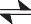 A nyomás és a hőmérséklet emelése, valamint a hidrogén további adagolása.A nyomás és a hőmérséklet emelése, valamint a hidrogén elvezetése.A hőmérséklet emelése, valamint a hidrogén további adagolása.A hőmérséklet emelése, valamint a hidrogén elvezetése.A hőmérséklet emelése, valamint a nyomás csökkentése.Melyik reakció nem a leírt egyenletnek megfelelő terméke(ke)t adja?Cu + H2SO4 = CuSO4 + H22Cu + O2 = 2 CuOCuO + H2 = Cu + H2OFe + CuSO4 = FeSO4 + CuCuSO4 + 2 NaOH = Cu(OH)2 + Na2SO4KísérletelemzésKísérletek ammóniávalAmmóniagázt állítunk elő ammónium-kloridból egy gázfejlesztő lombikban. Ehhez szilárd ammónium-kloridot és egy másik szilárd vegyületet keverünk össze, a lombikba töltjük, majd desztillált vizet csepegtetünk a keverékre. Intenzív gázfejlődést tapasztalunk. A gázzal megtöltünk három üveghengert, majd üveglappal takarjuk le azokat.Mi lehetett a szilárd vegyület?  	Az előállítási reakció egyenlete:Miért alkalmaztunk szilárd anyagokat vizes oldatok elegyítése helyett?Hogyan tartsuk a gázfelfogó hengert az előállítás közben? Írja le az ammónia ide vonatkozó fizikai tulajdonságát!Az egyik üveghengerbe előzőleg tömény sósavba mártott üvegbotot dugunk. Mit tapasztalunk? Írja fel a reakció egyenletét is!A másik üveghengerbe kevés réz(II)-szulfát-oldatot öntünk. Mit tapasztalunk? Írjon ionegyenletet is!A harmadik üveghengerbe fenolftaleint is tartalmazó vizet öntünk. Mit tapasztalunk? Indokolja válaszát!Elemző és számítási feladatA lítiumion-akkumulátor a hordozható készülékekben történő használatra kifejlesztett egyik legmodernebb villamosenergia-forrás. A lítiumion-technológia onnan kapta a nevét, hogy a töltés tárolásáról lítiumionok gondoskodnak, amelyek töltéskor a szénalapú elektródához, kisütéskor pedig a fém-oxid-alapú elektródához vándorolnak. Az anódot és a katódot elválasztó   térben   pedig    szerves    oldószeres    oldatban    oldott    lítiumsók    biztosítják az elektromos vezetést. A készülék szénalapú elektródája tulajdonképpen grafitban „oldott” lítium, amelyben a lítiumatomok a grafitrétegek között helyezkednek el.Az alábbi ábrák egy ilyen lítiumion-akkumulátor vázlatos rajzát mutatják áramtermelés (lemerítés) és feltöltés közben.ÁramtermelésFeltöltésCu	Al	Cu	Al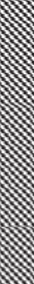 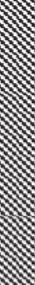 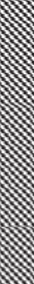 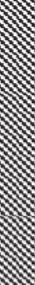 Li–grafit rétegLi+-fogadó fém-oxid- alapú rétegLi–grafit rétegLi+-fogadó fém-oxid- alapú rétegÁramtermeléskor a rézlemezhez, mint áramgyűjtőhöz csatlakozó grafiton, a lítiumatomok ionná alakulnak és az elektroliton keresztül a másik elektródhoz vándorolnak. Példánkban a másik elektród egy mangán-oxid alapú réteg, amely alumíniumból készült áramgyűjtő lemezhez csatlakozik. Az elektrolit például LiBF4 szerves oldószeres oldata, amelyben a lítiumionok mellett BF4– komplexionok vannak. Ezek az anionok igen stabilak, nem alakulnak át, így nem zavarják az elektrokémiai folyamatokat.A mangán-oxid alapú elektródon lezajló reakcióban a mangán oxidációs száma változik:Li1–xMn2O4 + xLi+ + xe–	LiMn2O4Jelölje mindkét ábrán a pólusokat + és – jellel!Mi a neve áramtermelés közben a lítium–grafit réteget tartalmazó elektródnak? Írja fel az itt végbemenő elektródfolyamat egyenletét is!Tegyük fel, hogy egy kisméretű – feltöltött – lítiumion-akkumulátor 1,00 gramm elemi lítiumot tartalmaz. Mit gondol, 100 mA állandó áramerősséget feltételezve – teljes lemerítésig – elvileg hány órán keresztül képes feltöltés nélkül működni?Az elektrolitként használt LiBF4-et bór-trifluorid, és lítium-fluorid reakciójával lehet előállítani. Mi jellemző a képződött összetett ion térszerkezetére?A használt lítiumion-akkumulátor veszélyes hulladéknak számít, a benne lévő különböző szerves és szervetlen vegyületek környezeti szennyezést okoznának. Ezért nem szabad szétbontani, hanem tanácsos a megfelelő gyűjtőhelyen leadni azokat. A nem teljesen lemerült, sérült lítiumion-akkumulátor vízzel érintkezésekor viszonylag heves gázfejlődés tapasztalható. Milyen reakcióval magyarázható ez a tapasztalat? Írja fel a reakció egyenletét!Kísérletelemzés és számításEgy porkeverék vasat, alumíniumot, ezüstöt és aranyat tartalmaz. A porkeverék 2,000 g-jával kísérletezünk.A keveréket feleslegben vett NaOH-oldattal reagáltatjuk. 680 cm3 (25 °C, 101,3 kPa) színtelen gáz fejlődését tapasztaljuk. Írja fel a lezajlott reakció(k) egyenletét!Az előző reakcióból megmaradt szilárd fémet leszűrjük, mossuk, majd feleslegben vett sósavval reagáltatjuk. Ekkor is színtelen gáz fejődik, amelynek a térfogata a mérések szerint 265 cm3 (25 °C, 101,3 kPa). Írja fel a lezajlott reakció(k) egyenletét!Ha a legutóbbi reakcióban megmaradt szilárd anyagot 30,0 tömegszázalékos salétromsavoldatba tesszük, ismét színtelen gáz fejlődik. Ha a felfogott színtelen gáz levegővel érintkezik, azonnal „megszínesedik”. A feloldatlan anyagot leszűrjük, mossuk, szárítjuk. Az így kapott szilárd anyag tömege 200 mg.Írja fel a salétromsavas oldás egyenletét (tételezzük fel, hogy a reakció során csak egyféle gáz fejlődött)!Milyen színűvé válik a gáz levegőn?  	Írja fel a gáz "megszínesedésének" egyenletét!Határozza meg a porkeverék tömegszázalékos összetételét!Határozza meg a salétromsavas oldás során keletkező gáz térfogatát 25 °C-on, 101,3 kPa nyomáson!Számítási feladatEgy zárt, állandó térfogatú tartályban lévő szén-monoxid–oxigén gázelegy sűrűsége 18,0 °C-on, 95,0 kPa nyomáson 1,225 g/dm3.Határozza meg a gázelegy térfogatszázalékos összetételét!A gázelegyet egy szikra segítségével felrobbantjuk. Határozza meg a keletkező gázelegy térfogatszázalékos összetételét!Mekkora lesz a képződött gázelegy nyomása a kiindulási hőmérsékleten az eredeti tartályban?Számítási feladatA diizopropil-éter az éternél kevésbé illékony, tűzveszélyes folyadék, sűrűsége 0,725 g/cm3. A képződéshőjének meghatározására 0,500 cm3 diizopropil-étert – megfelelő berendezésben – tökéletesen elégettek, így 14,24 kJ hő felszabadulását mértek. (A mérés során a víz lecsapódik.)Írja fel a diizopropil-éter tökéletes égésének termokémiai reakcióegyenletét, majd határozza meg az egyenlethez tartozó reakcióhőt!Határozza meg a diizopropil-éter képződéshőjét! Számításához használja a négyjegyű függvénytáblázatban található adatokat!Számítási feladatEgy dipropil-aminból készült vizes oldat pH-ja 12,00. Az oldat 10,00 cm3-ét – megfelelő indikátor alkalmazása mellett – sósavval közömbösítjük. A titráláshoz szükséges0,100 mol/dm3-es sósav térfogata 11,00 cm3.Határozza meg a dipropil-aminból készült oldat koncentrációját!Határozza meg a dipropil-amin bázisállandóját!Hányszoros térfogatra kell hígítani a 12,00-es pH-jú oldatot, hogy a pH-ja 11,00-re csökkenjen?javító tanárDátum: .................................................javító tanár	jegyzőDátum: .......................................	Dátum: ......................................Pótlapok számaPótlapok számaTisztázatiPiszkozatix értéke446Név:1.2.3.Konstitúció (atomcsoportos képlettel):4.5.6.Forráspontjaik összehasonlítása:7.8.a legmagasabbVízben való oldhatóság:9.korlátozott10.A vizes oldat kémhatása:savassemleges (a vízben oldás pillanatában)11.A vízmentes vegyület reakcióba lép-e nátriummal?12.13.14.Reagál-e NaOH- oldattal? Ha igen, akkor a reakcióegyenlet:15.16.17.maximális pontszámelért pontszám1. Táblázatos feladat152. Esettanulmány93. Egyszerű választás94. Kísérletelemzés115. Elemző és számítási feladat96. Kísérletelemzés és számítás157. Számítási feladat118. Számítási feladat89. Számítási feladat11Jelölések, mértékegységek helyes használata1Az adatok pontosságának megfelelő végeredmények megadása számítási feladatok esetén1Az írásbeli vizsgarész pontszáma100elért pontszám egész számrakerekítveprogramba beírt egész pontszámFeladatsor